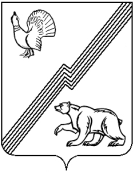 ГЛАВА ГОРОДА ЮГОРСКАХанты-Мансийского автономного округа – Югры ПОСТАНОВЛЕНИЕот  18 декабря 2017 года  										№ 60 О признании утратившими силу некоторых постановлений главы города Югорска 1. Признать утратившими силу постановления главы города Югорска:- от 18.11.2011 № 31 «О Координационном совете по делам национально-культурных автономий и взаимодействию с религиозными объединениями»;- от 25.04.2012 № 19 «О внесении изменений в постановление главы города Югорска            от 18.11.2011):- от 06.11.2013 № 60 «О внесении изменений в постановление главы города Югорска           от 18.11.2011);- от 06.02.2015 № 8 «О внесении изменений в постановление главы города Югорска           от 18.11.2011);- от 06.07.2015 № 36 «О внесении изменения в постановление главы города Югорска            от 18.11.2011);- от 08.06.2016 № 1281 «О внесении изменений в постановление главы города Югорска от 18.11.2011 № 31 «О Координационном совете по делам национально-культурных автономий и взаимодействию с религиозными объединениями».2. Опубликовать постановление в официальном печатном издании города Югорска               и разместить на официальном сайте органов местного самоуправления города Югорска. 3. Настоящее постановление вступает в силу после его официального опубликования.Исполняющий обязанностиглавы города Югорска								               С.Д. Голин 